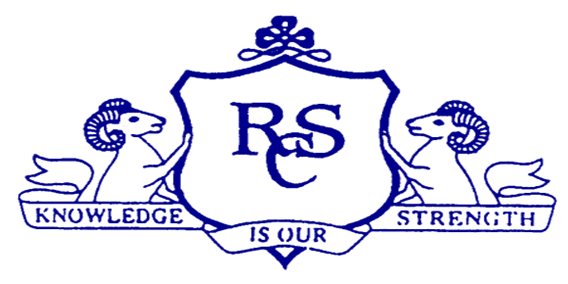 Mission StatementRamsgrange Community School is a welcoming, open and inclusive school. Our aim is to develop each of our students as a whole person by promoting an atmosphere of respect, honesty and fairness in which all of the school community can achieve their full potential.RCS Vision: Respect, Community, SuccessRationale: It is the policy of this school that one-to – one counselling, teaching, detention and other school-based activities are often in the best interest of the student. Where one-to one sessions occur, this will take place in an open environment i.e. staff member and pupil visible through a glass panelled door, an open door or public space e.g. Central Area. Other school policies:The following is a list of school policies, practices and activities that are particularly relevant to One to One Meeting PolicyMission StatementAnti-BullyingThe School Care TeamExtra-curricular activityCode of BehaviourClass Tutor systemMajor Incidents proceduresThe Board has ensured that the necessary policies, protocols or practices as appropriate are in place in respect of each of the above listed items.One-to-One counselling (External Counsellor/Guidance Counsellor) Procedure:GeneralThe external counsellor is a fully qualified IACP counsellor and garda vetted. The guidance counsellor is a fully qualified guidance counsellor member of the Teaching Council and Garda Vetted. As a full member of the (IACP) Irish Association for Counselling & Psychotherapy the counsellor is compliant with IACP the Code of ethics and practice for Counsellors/Psychotherapists. The guidance counsellor is a full member of the Institute of Guidance Counsellors (IGC) and is available to attend five sessions of Supervision through the IGC each academic year.  The counsellor will have sensible regard for the student’s beliefs and values. They will work in ways to promote the students’ personal autonomy, freedom of choice and self-direction.  The counsellor records a list of students detailing who they met on a one-to-one basis and relevant notes regarding the sessions. All one-to-one meetings with students take place in the counselling/guidance office or Comms Room meeting office. Any concerns (Child Protection) that the counsellor has regarding the safety of a student is discussed with the Principal (DLP) as a matter of urgency. If the principal is unavailable, the issue will be discussed with the Deputy Principal (DDLP). Responsibilities and Duties of the Counsellor:  Students may be referred to the external counsellor by the Student Support Team following consultation with the Principal. Students may be referred to the Guidance Counsellor by the Student Support Team, Year Head, SEN team or can self-refer. In the sessions the counsellor should always be mindful of their role and explain the boundaries within the counsellor/student relationship their qualifications, areas of expertise and relevant limitations. He/She should also explain the nature of counselling activities involved and the reasons for undertaking them and the benefits to the student in the case of counselling any referral options which may benefit the student where any presenting issue is beyond the external counsellors current level of competency • confidentiality in the counselling process and the limits of confidentiality • the students right to engage in and withdraw from involvement in the process at any stage • seeking consent in advance from parents/guardians for the student to attend counselling session(s). Written permission will be obtained from at least one parent/guardian prior to the commencement of therapy. • keeping all written records in a locked filing cabinet in the guidance counselling/Principal’s office. When making or keeping records, care should be taken to distinguish between fact, observation and opinion and, to include only such information as is required for the purpose of professional involvement with the student. Where a decision is made, the basis for the decision is noted. Statutory and data protection responsibility with regard to records applies to all media, whether written hardcopy, electronic or digitally recorded. One-to-One Meeting/Teaching with Students:General All one-to-one meetings with students take place in an open environment with a glass paneled/ open door.  One to one teaching may occur between students and Special Education teachers. Work carried out by Special Needs Assistants will also be completed in an open environment under the direction of a class teacher. From time to time outside professionals may be required to meet with/assess students in a one to one setting. This includes visits from external agencies for example, NCSE, NEPS, SEC, TUSLA etc.  All personnel working with children on a one to one basis must be Garda Vetted. Responsibilities and Duties of Teachers: Teachers have a responsibility to inform students of the extent and limitations of confidentiality with respect to the schools’ policies and safe guarding of the wellbeing of the student. Students should be informed of the limits of confidentiality where information about them may need to be shared.  If issues of safety override those of confidentiality and a concern around child protection arises the concern will be discussed with the DLP as a matter of urgency. DLP/Principal will inform parents of any child protection related issues in line with Child Protection procedures.  Record Keeping and Access to Records:All written records are kept in a locked filing cabinet in the teacher's office and/or recorded on School IT based reporting system. When making or keeping records, care should be taken to distinguish between fact, observation and opinion and, to include only such information as is required for the purpose of professional involvement with the student. Where a decision is made, the basis for the decision is noted. Statutory and data protection responsibility with regard to records applies to all media, whether written, hardcopy, electronic or digitally recorded.  For SEN students all student support files recorded and stored in accordance with the SEN Policy.  This policy will be reviewed as per the Policy Review document or when deemed necessary by the Board of Management.One to One Meeting PolicyDRAFT2019